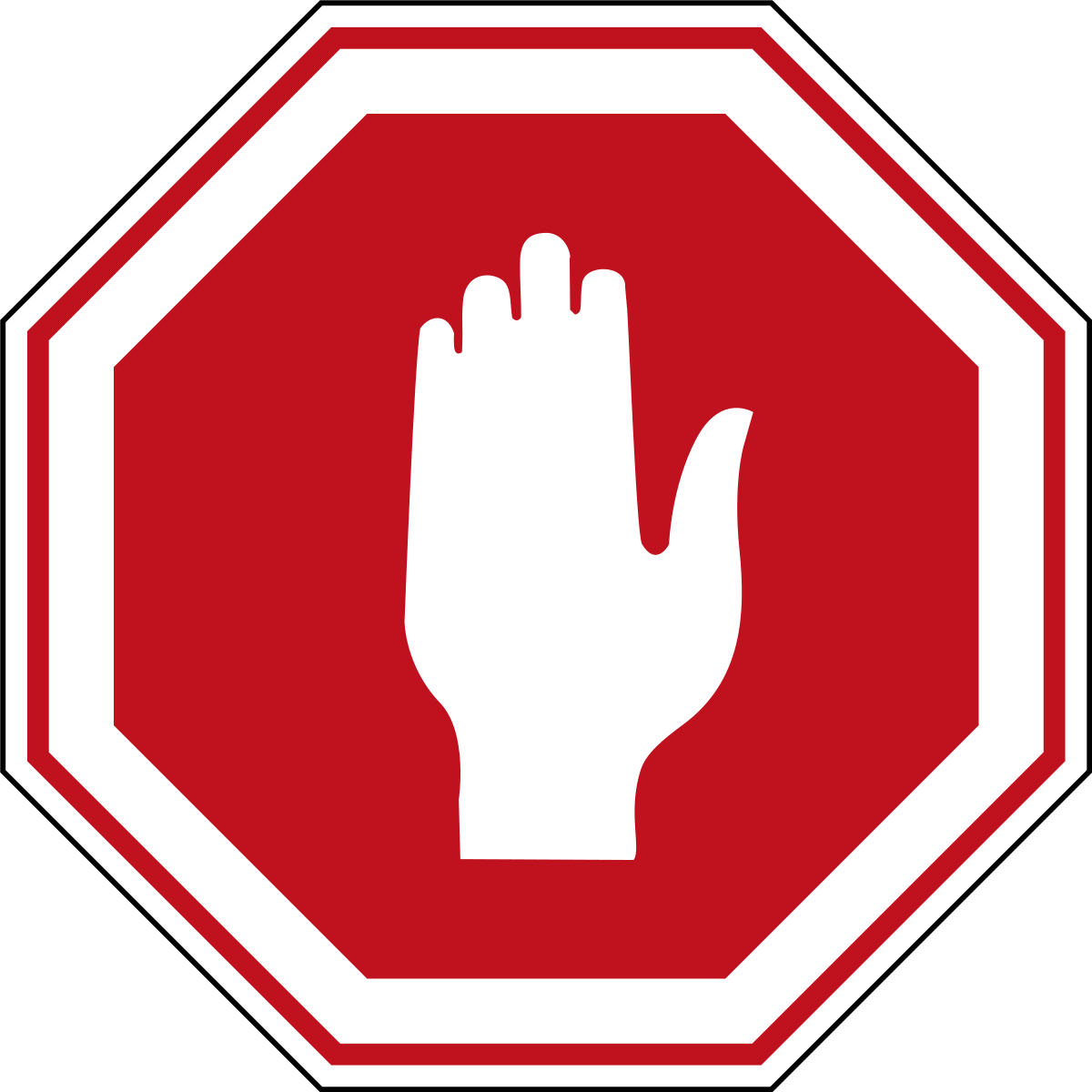 לחברת טריג מידע מרחבי בע"מ דרוש/ה עורכ/ת מידע גאוגרפי ומרחבימהות  התפקיד :  עריכת מידע ומפות מדידה ופיענוח תצלומי אוויר.מדובר על משרה מלאה:  9 שעות  ב  5 ימי עבודה  מיקום :  בקיבוץ חרושיםדרישות התפקיד: יכולת עבודה עצמיתניסיון ב- Autocad- חובהניסיון ב- GIS, ArcMap - יתרון משמעותיניסיון במידול תלת ממדי ותוכנות בהתאם – יתרון משמעותיידע בקומפילציות, ייעודי קרקע ובתוכניות בנין עיר - יתרון משמעותייכולת דיוק וירידה לפרטים קטנים יחסי אנוש מצויניםיכולת הגעה עצמאיותנשמח לקבל את קורות חייך למייל: trig@trig-geo.com